Temat zajęć: Mój przyjacielData realizacji: 23.10.2020.Drodzy Rodzice bardzo proszę o pomoc w przeprowadzeniu dzisiejszych zajęć. Witam Was moje Kotki, na początek posłuchajcie proszę piosenki, 
a dowiecie się o czym dzisiaj będą zajęcia.https://www.youtube.com/watch?v=-XiVsJYw5EUMam nadzieję, że piosenka Wam się spodobała i w najbliższym czasie zaśpiewamy wspólnie refren w przedszkolu.Jestem ciekawa co dla Was oznacza słowo PRZYJAŹŃ? Czy Wy macie swojego PRZYJACIELA? Opowiedzcie proszę o tym Waszym rodzicom. Posłuchajcie teraz proszę kilku zdań o przyjaźni i powiedzcie czy się 
z nimi zgadzacie czy nie i dlaczego. Prawdziwy przyjaciel to ktoś, kto nas pociesza, gdy się martwimy.Prawdziwy przyjaciel to ktoś, kto się z nas naśmiewa.Prawdziwy przyjaciel to ktoś, kto się z nami bawi.Prawdziwy przyjaciel to ktoś, kto na nas krzyczy.Prawdziwy przyjaciel to ktoś, kto jest z nami szczery.Prawdziwy przyjaciel to ktoś, kto pożyczy nam swoją ulubioną zabawkę.Prawdziwy przyjaciel to ktoś, kto jest dla nas niemiły.Prawdziwy przyjaciel musi mieć tyle samo lat co Ty.Prawdziwy przyjaciel ma dla nas czas.Zatańczcie teraz proszę do naszej dzisiejszej piosenki i próbujcie śpiewać refren. Teraz moi drodzy posłuchajcie uważnie słowa: PRZYJACIEL, co słyszycie na początku i na końcu tego słowa? Podzielcie teraz słowo PRZYJACIEL na sylaby – ile ma sylab? Podskoczcie tyle razy na jednej nodze. A przed Wami zadanie z kodowaniem. Jeśli nie możecie wydrukować tego zadania to pokazujcie proszę palcem na ekranie, a ktoś dorosły niech sprawdza czy robicie to prawidłowo.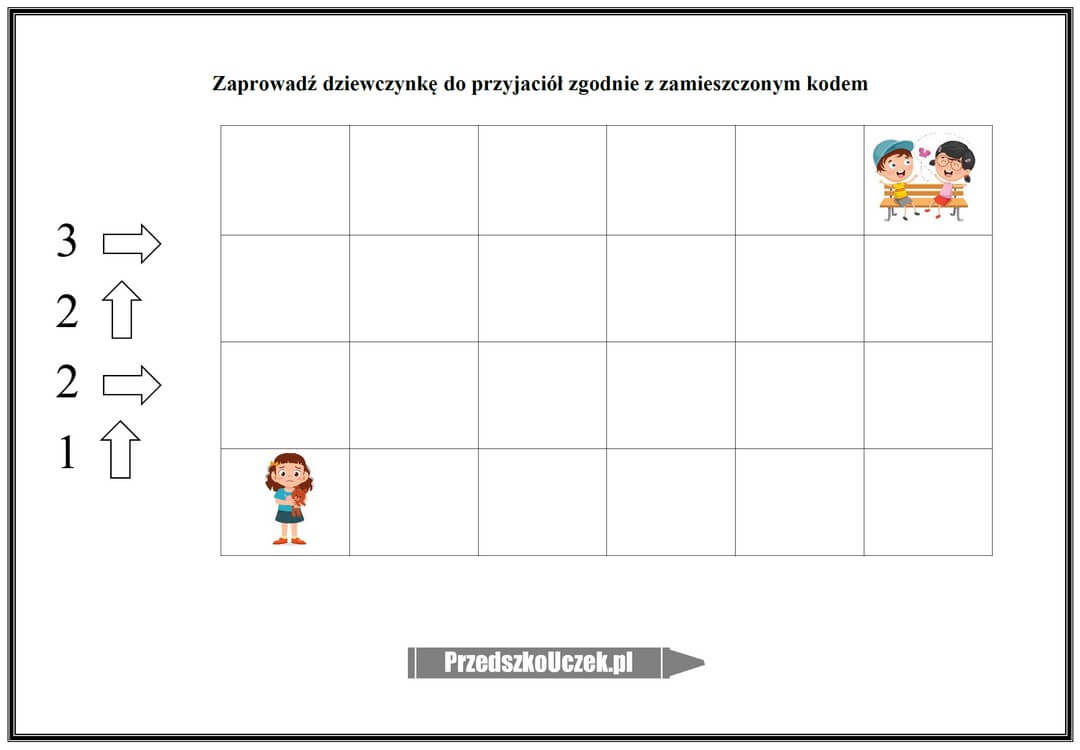 Wykonajcie teraz proszę pracę plastyczną Ja i mój przyjaciel. Namalujcie kredkami lub farbami jak najlepiej spędzacie wspólny czas. A na koniec obejrzyjcie bajkę o przyjaźni Kubusia Puchatka i reszty mieszkańców Stumilowego Lasu.https://www.youtube.com/watch?v=kNPfH8L7sLYDo zobaczenia w poniedziałek!